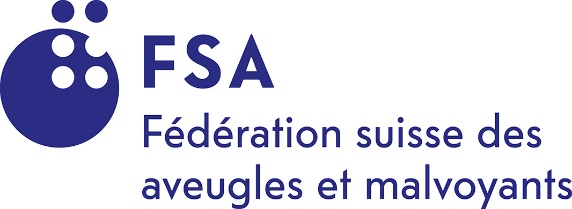 Comptes annuels 2017Remarque préliminaire concernant la présentation:Pour faciliter la lecture des présents comptes annuels consolidés de la Fédération suisse des aveugles et malvoyants (FSA), tous les chiffres sont indiqués en milliers de francs (Mfr.). La présentation optique de ces comptes annuels tient exclusivement compte des besoins des personnes aveugles et malvoyantes. Les totaux dans les tableaux peuvent diverger de la somme des différentes valeurs suite à des différences dues aux arrondissements.Le présent document contient une table des matières dotée d’une fonction interactive qui permet de passer directement de la table des matières aux commentaires respectifs avec les combinaisons des touches suivantes:Pour passer à la page: placer le curseur au début de la ligne et appuyer sur la touche flèche droite, puis Entrée. Pour revenir à la table des matières: appuyer la touche Alt + touche flèche gauche. Colonne d'index dans le bilan et le compte de résultat: Avec les commandes Insert + touche F7 ou touche STRG + bouton de souris gauche il est possible d'accéder directement aux chiffres détaillés dans l'annexe.1.	Bilan	42.	Compte d’exploitation	53.	Tableau de flux de trésorerie	64.	Tableau de variation du capital	75.	Principes de présentation des comptes	85.1	Règles régissant l’établissement des comptes	85.2	Périmètre et principes de consolidation	85.3	Règles d’évaluation et d’inscription au bilan	95.3.1	Taux de change	95.3.2	Liquidités	95.3.3	Titres	95.3.4	Créances	105.3.5	Compte de régularisation actifs	105.3.6	Immobilisations financières à long terme	105.3.7	Stocks de marchandises	105.3.8	Immobilisations corporelles	105.3.9	Engagements	115.3.10	Compte de régularisation passifs	115.3.11	Fonds à affectation spéciale et capital de l’organisation	115.3.12	Fonds de Fluctuations de CFR	115.3.13	Modification des principes d’évaluation	115.3.14	Assujettissement de la TVA à partir du 1. Juillet 2017	116.	Explications relatives au bilan	126.1	Liquidités	126.2	Créances	126.3	Compte de régularisation actifs	126.4	Immobilisations corporelles meubles et immeubles	136.5	Immeuble Ramsteinerstrasse	146.6	Immobilisations financières	146.6.1	Participations	146.6.2	Créances à long terme envers des tiers	156.6.3	Réserves financières de titres	156.7	Engagements à court terme rémunérés	166.8	Autres engagements	166.9	Engagements à long terme rémunérés	167.	Explications relatives au compte d’exploitation	177.1	Les charges d'exploitation selon la méthode ZEWO (charges administratives, charges de collecte de fonds-, de projets et de prestation)	177.2	Dons	177.3	Produits des prestations fournies	187.3.1	Contributions OFAS CS 4045 art. 74	187.4	Charges de personnel	187.5	Frais de voyage et de représentation	197.6	Charges d’exploitation (inclus les soutiens)	197.7	Frais d’entretien	207.8	Charges de collecte de fonds	207.9	Amortissements	207.10	Résultat financier	217.11	Résultat exceptionnel	217.12	Variation des fonds à affectation spéciale	218.	Variation du capital	228.1	Attribution et utilisation	228.2	Le but déterminé du capital à affectation spéciale	228.3	Fonds Ramsteinerstrasse et Fonds de renouvellement	228.4	Résultat annuel	229.	Conditions concernant l'immeuble Ramsteinerstrasse 15, Bâle	239.1	Actifs de la RAG	239.2	Gestion de l’immeuble	239.3	Comptabilité analytique/comptes annuels de la FSA	239.4	Rendement des actifs transférés de la RAG /  fonds Ramsteinerstrasse	249.5	Fonds de réserve	249.6	Règlement du fonds	249.7	Devoir d’information de la FSA	249.8	Violation des dispositions contractuelles	259.9	Modifications / compléments	259.10	Droit applicable	259.11	For juridique	2510.	Autres données	2610.1	Postes à plein temps selon CO l'art. 959c al. 2 ch. 2	2610.2	Rémunérations aux organes et instances	2610.3	Rémunérations l'équipe de direction FSA et hôtel Solsana	2610.4	Bénévolat	2610.5	Membres de comité fédératif et leurs activités	2710.6	Organisations proches et transactions	2710.7	Engagements conditionnels	2810.8	Crédits	2810.9	Contrats de bail de longue durée	2910.10	Prévoyance en faveur du personnel	2910.11	Evénements après la date de clôture	3011.	Rapport de l’organe de révision	31BilanCompte d’exploitationTableau de flux de trésorerieTableau de variation du capitalAnnexe aux comptes annuels 2017Principes de présentation des comptesRègles régissant l’établissement des comptes Les comptes annuels de la Fédération suisse des aveugles et mal-voyants sont présentés en conformité avec les recommandations rela-tives à la présentation des comptes Swiss GAAP RPC et donnent une image fidèle du patrimoine, de la situation financière et des résultats (true and fair view). La présentation des comptes est conforme au Code des obligations, aux directives de la Fondation ZEWO et aux dispositions des statuts de la FSA. L’organe de révision von Graffenried fiduciaire SA, Berne, vérifie la conformité du présent bouclement individuel et des comptes annuels consolidés avec les prescriptions légales et statutaires ainsi que les exigences de Swiss GAAP RPC et du ZEWO.Périmètre et principes de consolidationLes comptes annuels consolidés comprennent les comptes indivi-duels – établis selon des principes unitaires – des sociétés affiliées dans lesquelles la FSA détient, directement ou indirectement, plus de 50% des droits de vote. En plus de la FSA, les sociétés suivantes font partie du périmètre de consolidation. Dans les comptes consolidés, vu l'importance secondaire la société de chauffage à distance Unterbort SA de Saanen (NUAG) est intégrée avec la valeur comptable dans la Solsana SA.Les participations de moins de 20% sont comptabilisées à leur prix d’acquisition, après déduction des amortissements économiques nécessaires. Elles sont inscrites au bilan à la rubrique immobilisations financières.Explications et légendes du tableau ci-après:T:	consolidation par intégration globale selon la méthode anglo-saxonne de l’acquisition (purchase method) pour les sociétés dans lesquelles la FSA détient 50% ou plus des droits de vote ou qu’elle contrôle d’une autre manière.E: 	consolidation selon la méthode de mise en équivalence (equity method), c’est-à-dire intégration au prorata des fonds propres et résultats financiers pour les sociétés affiliées dans lesquelles la FSA détient une participation de 20% à 49%. Sont également éva-luées selon la méthode de mise en équivalence les sociétés dans lesquelles la FSA détient 50% ou plus des droits de vote, mais dont l’intégration globale dans les comptes consolidés ne se justifie pas parce que les activités de ces sociétés sont à ce point différentes que leur inclusion conduirait à ne pas donner une image fidèle du patrimoine, de la situation financière ainsi que du résultat de l’ensemble consolidé.Règles d’évaluation et d’inscription au bilanL’évaluation se fait en principe aux coûts historiques (valeurs d’acquisition et de fabrication) et se fonde sur le principe de l’évaluation séparée de l’actif et du passif. L’évaluation des titres s’effectue en accord avec la recommandation Swiss GAAP RPC 21 et les prescriptions de la ZEWO.Les titres sont portés au bilan à leur valeur d’acquisition, déduction faite des corrections de valeur pour les titres dont la valeur du marché est tombée au-dessous de la valeur d’acquisition (principe de la valeur la plus basse).Taux de changeLes taux de change suivants ont été appliqués pour la présentation des états financiers. (Source BCBE et banque Valiant au jour de référence 31.12.2017):Euro: 1.17018US Dollar: 0.974500Yen japonais: 0.86505LiquiditésLes liquidités sont évaluées à leur valeur nominale.TitresL’évaluation des titres s’effectue conformément avec la recommandation sur la présentation des comptes Swiss GAAP RPC respectivement les prescriptions de la ZEWO. Les titres sont portés au bilan à leur valeur d’acquisition, déduction faite des corrections de valeur pour les titres dont la valeur du marché est tombée au-dessous de la valeur d’acquisition (principe de la valeur la plus basse).CréancesLes créances sont comptabilisées à leur valeur nominale, déduction faite des corrections de valeur nécessaires du point de vue opérationnel. Les corrections de valeur sont régies par le principe de l’évaluation individuelle. Le ducroire est calculé comme suit: correctif de 25% pour les créances arrivant à échéance dans les 61 à 120 jours, de 50% pour celles dues entre 120 et 180 jours et de 75% pour celles dont l’échéance dépasse 180 jours. Aucune correction de valeur forfaitaire n’a été effectuée.Compte de régularisation actifsCette position comprend les actifs résultant de la régularisation dans le temps des charges et des produits. L’évaluation se fait à la valeur nominale. Au cours de l’exercice sous revue, aucun versement n’a été effectué pour des projets qui concernent le nouvel exercice. Immobilisations financières à long termeLes participations à la société de chauffage à distance Unterbort SA (NUAG) de Saanen et au Service spécialisé pour handicapés de la vue du canton de Berne (BRSB) sont évaluées selon le principe de mise en équivalence (part au capital propre détenue par la FSA). Les parts sociales de la blanchisserie centrale de Gstaad sont inscrites au bilan à leur valeur d’acquisition. Les prêts à long terme à des tiers sont évalués à leur valeur nominale, déduction faite des corrections nécessaires du point de vue opérationnel.Les corrections de valeur sont calculées selon le principe de l’évaluation individuelle. Les débiteurs de prêts dont les capitaux ne couvrent que 50% à 100% de la créance, sont réévalués à 50%. Si la base des capitaux propres tombe au-dessous de 50% de la valeur du prêt, la totalité du prêt est réévaluée. Aucune correction de valeur forfaitaire n’a été effectuée. Stocks de marchandises L’évaluation des stocks de marchandises se fait au prix de revient ou – si celui est plus bas – au prix de marché inférieur. Immobilisations corporellesLes immobilisations corporelles meubles et immeubles sont portées au bilan à leur prix d’acquisition, déduction faite des amortissements cumulés nécessaires du point de vue opérationnel. Les amortissements sont effectués de façon linéaire sur une période correspondant à la durée d’utilisation estimée des biens. Ils sont calculés sur les durées d’utilisation prévisionnelles suivantes:Engagements Sous cette position figurent les engagements encore à payer. Ils sont inscrits au bilan à leur valeur nominale.Compte de régularisation passifsCette position comprend le passif résultant de la régularisation dans le temps des charges et des produits ainsi que les provisions pour les soldes de vacances et d’heures supplémentaires du personnel. L’évaluation se fait à la valeur nominale.Fonds à affectation spéciale et capital de l’organisationLes différents fonds à affectation spéciale comprennent les dons de donateurs en faveur de projets concrets ou d’un but déterminé, qui n’ont pas encore été utilisés à la date de clôture du bilan. Chaque année, ces fonds à affectation spéciale font l’objet d’un inventaire.Le tableau de variation du capital donne des informations détaillées sur la composition et la variation des fonds à affectation spéciale et du capital de l’organisation (voir point 4 et point 8).Fonds de Fluctuations de CFRConformément aux conditions définies avec les cantons, les excédents de recettes provenant de la différence entre les contributions effectivement versées et la base de calcul de ladite subvention, doivent être attribués à un fonds de fluctuation. Les pertes d'exploitation peuvent également être imputées à ce fonds. En conséquence, un fonds à affectation spéciale est créé dans le capital des fonds de la FSA selon les directives cantonales pour la présentation des comptes.Modification des principes d’évaluation Les principes d’évaluation qui s’écartent des règles susmentionnées sont commentés aux positions correspondantes du bilan. Assujettissement de la TVA à partir du 1. Juillet 2017À la suite de la réintroduction de la TVA dans la FSA, de nouveaux comptes ont été introduits et les comptes existants ont été reclassés. La comparabilité avec l'année précédente est assurée dans les présents états financiers, mais certaines des données de l'an dernier ne correspondent plus un à un à la représentation présente.Explications relatives au bilanLiquiditésCréances Compte de régularisation actifsImmobilisations corporelles meubles et immeublesImmeuble RamsteinerstrasseCette position comprend un immeuble légué à la FSA et dont l’aliénation a été soumise à des conditions par le donateur. L’évaluation se fait sur la base de la valeur au moment de la donation, déduction faite de l’amortissement linéaire sur 40 années, ou tout au plus, au prix du marché à la date de clôture du bilan. Voir également les explications au point 9 Conditions concernant l'immeuble Ramsteinerstrasse 15, Bâle.Immobilisations financières ParticipationsParticipation indirecte: Solsana SA détient 60% de la société de Chauffage à distance Unterbort SA (NUAG), dont le siège est à Saanen.L'évaluation d'Accesstech SA est faite sur la base des valeurs des états financiers de l'année 2016, parce que les états financiers 2017 d'Accesstech SA n'étaient pas disponibles au moment de la révision de la FSA.Au cours des 2 prochaines années, la FSA participera également chaque année avec 10% dans l'Accesstech SA. Ainsi, la FSA détiendra mi 2019 une part de 65%.En décembre 2017, la FSA a conclu un contrat de vente avec deux entrepreneurs locaux concernant l'hôtel Solsana SA. En ce qui concerne le montant resp. le contenu de vente, Les contractants ont conclu d'une façon tacite.Il est prévu que l'opération dans la forme actuelle comme Hôtel Solsana SA est interrompue à la fin de la saison d'hiver 2017/18. Sous un nouveau nom et concept, l'activité hôtelière devrait se poursuivre en été 2018 sous une forme très simplifiée par les nouveaux propriétairesCréances à long terme envers des tiersRéserves financières de titresEngagements à court terme rémunérésAutres engagementsEngagements à long terme rémunérésL'hypothèque Ramsteinerstrasse est amortie d'un montant de Mfr. 50 par année depuis 2015. Voir aussi le point 6.7 Engagements à court terme rémunérés.En tant que garantie pour les 3 hypothèques de la Solsana SA existent des cédules hypothécaires d'un montant de MFr. 2'100 à la banque Saanen.Explications relatives au compte d’exploitationLes charges d'exploitation selon la méthode ZEWO (charges administratives, charges de collecte de fonds-,
de projets et de prestation)La FSA représente les coûts d'exploitation déjà avec la nouvelle méthode de ZEWO, laquelle calcule les dépenses proportionnellement pour les projets ou les prestations de services, la collecte de fonds et l'administration.DonsProduits des prestations fourniesContributions OFAS CS 4045 art. 74Engagements non-inscrits au bilanLa subvention de l’AI pour les prestations selon l’art. 74 LAI est liée. Au moment de la clôture des comptes 2017, il n’était pas encore certain si et dans quelle proportion un excédent devait être transféré dans un fonds affecté à l’art. 74 LAI.Charges de personnelFrais de voyage et de représentationCharges d’exploitation (inclus les soutiens)Les honoraires versés à l’organe de révision liée aux prestations de révision se sont élevés dans l'année en cours à Mfr. 36 (année précédente Mfr. 34), et ils sont intégrés dans les charges fiduciaires et conseils.L’organe de révision nous à facturée des services supplémentaires pour l'apurement de TVA de la SBV à hauteur de TFr. 36 et pour la vente de l'hôtel Solsana de TFr. 12 accusés. Frais d’entretienCharges de collecte de fondsLes charges de collecte de fonds inclus les charges de personnel de recherche de fonds s'élèvent à Mfr. 2'739 (année précédente Mfr. 2'668).AmortissementsRésultat financierRésultat exceptionnel La participation à la Solsana SA a été revalorisée en vue de la vente, cela veut dire que les corrections de valeur déjà effectuées d'un montant de Mfr. 528 ont été dissoutes.Variation des fonds à affectation spécialeLe capital des fonds à affectation spéciale comprend les dons de donateurs en faveur de projets concrets ou des dons pour un but bien déterminé.Le tableau de variation du capital donne des informations sur l'attribution et l'utilisation des fonds à affectation spéciale et du capital de l’organisation (voir point 4 et 8).Variation du capitalLe tableau de variation du capital (voir également point 4) présente l’évolution de chaque fonds à affectation spéciale et toutes les composantes du capital libre à disposition, répartis en attribution et utilisation.Attribution et utilisationLes colonnes Attribution et Utilisation donnent la liste détaillée par fonds des attributions et utilisations indiquées de manière globale dans le compte d’exploitation (voir également points 4 et 7.11). Le compte des fonds garantit que les moyens à affectation spéciale reçus sont effectivement utilisés selon leur destination.Le but déterminé du capital à affectation spécialeFonds Ramsteinerstrasse et Fonds de renouvellementLa FSA est tenue, en vertu des conditions testamentaires et du contrat d'acquisition du 13.12.2000 (voir également les explications sous point 9), d'affecter le résultat issu des actifs et passifs de l'immeuble Ramsteinerstrasse 15, Bâle selon la comptabilité analytique séparée respectivement les comptes annuels, 80% au fonds Ramsteinerstrasse et 20% au fonds de renouvellement.Résultat annuelLa perte de l'année en cours d'un montant de Mfr. 335 est imputée au capital libre généré. Conditions concernant l'immeuble Ramsteinerstrasse 15, BâleLa dissolution de Ramsteinerstrasse SA et la reprise de l’immeuble Ramsteinerstrasse 15, Bâle par la FSA ont eu lieu le 1er janvier 2000.La reprise des actifs et des passifs de la société anonyme Ramsteinerstrasse 15 SA (RAG), léguée par feue Anita Hubacher, a été réglée conformément à l’art.181 CO dans un contrat de reprise conclu entre la société Ramsteinerstrasse 15 SA et la Fédération suisse des aveugles et malvoyants.Dans une convention datée du 13 décembre 2000, l’exécuteur testamentaire, Maître Hans Leonz Notter, Waldeggstrasse 72, 3097 Liebefeld, et la Fédération suisse des aveugles et malvoyants (FSA), Gutenbergstrasse 40b, 3011 Berne, ont convenu ce qui suit: Actifs de la RAGLa FSA s’engage à ne pas aliéner, échanger, faire don ou transférer dans une société aucun des actifs de la RAG transmis dans le cadre du contrat de reprise à conclure avec effet rétroactif au 1er janvier 2000. Il s’agit en particulier de l’actif suivant:Immeuble de la Ramsteinerstrasse 15, (immeuble section V, parcelle 2048 du registre foncier de Bâle) avec maison d’habitation et garages.Gestion de l’immeubleLa société "Schaeppi Grundstücke Verwaltungen KG", Bâle, continuera d’assumer la gestion des affaires courantes de l’immeuble de la Ramsteinerstrasse 15. Elle ne peut être révoquée et remplacée par une nouvelle gérance que par l’exécuteur testamentaire après consultation préalable de la FSA. Toute mesure ou décision dépassant le cadre de la gestion des affaires courantes requiert l’assentiment de l’exécuteur testamentaire, lequel consultera préalablement la FSA.Comptabilité analytique/comptes annuels de la FSALa FSA s’engage à tenir une comptabilité analytique et/ou des comptes annuels séparés pour les actifs et passifs de la RAG qui lui ont été transférés. La FSA veille à ce que son organe de révision effectue l’audit de la comptabilité analytique et/ou des comptes annuels séparés dans le cadre de l’examen des comptes annuels de la FSA et confirme la bonne tenue des comptes de la RAG dans un rapport à l’attention de l’exécuteur testamentaire.En outre, la FSA s’engage à remettre à l’exécuteur testamentaire les comptes annuels et le rapport de l’organe de révision pour l’ensemble de la FSA dans les 20 jours à compter de la date de réception. De plus, les comptes annuels de la FSA seront complétés par une «annexe» attirant l’attention sur les conditions contenues dans la présente convention établie en application des deux dernières volontés de la testatrice. Rendement des actifs transférés de la RAG / 
fonds RamsteinerstrasseLa FSA s’engage à affecter les revenus des actifs et des passifs reportés, selon la comptabilité analytique et/ou les comptes annuels séparés, au fonds Ramsteinerstrasse et/ou au fonds de renouvellement (voir chiffre 9.5) et à exploiter le fonds Ramsteinerstrasse exclusivement en conformité avec le but statutaire de la fédération (statuts de la FSA du 25 août 1993). En cas de modification de l’article statutaire définissant le but de la fédération, la FSA s’engage à informer au préalable l’exécuteur testamentaire sur les changements prévus et, le cas échéant, à tenir compte de ses objections.En outre, la FSA charge son organe de révision de vérifier que l’utilisation des rendements des actifs et des passifs transférés de la RAG est conforme au but statutaire de la FSA.Fonds de réserveAvec le transfert des actifs et des passifs de la RAG à la fédération, la FSA reprend également le fonds de réserve de l’immeuble de la RAG (fonds de renouvellement). Ce fonds continuera d’être alimenté chaque année par la FSA à raison de 20% du rendement net déclaré dans la comptabilité analytique et/ou les comptes annuels séparés mentionnés au chiffre 9.3. La FSA veille à ce que l’organe de révision compétent de la FSA confirme l’affectation au fonds de réserve dans un rapport de révision séparé.La FSA décide en accord avec l’exécuteur testamentaire de l’utilisation du fonds de réserve destiné à l’assainissement et à la modernisation de l’immeuble. Règlement du fondsLa FSA s’engage à établir pour le fonds Ramsteinerstrasse et le fonds de réserve deux règlements distincts qui devront être soumis à l’approbation de l’exécuteur testamentaire au plus tard 3 mois après la conclusion de la présente convention. Devoir d’information de la FSAL’exécuteur testamentaire est habilité à demander des explications et à intervenir lorsqu’il soupçonne que les dispositions de la présente convention ne sont pas respectées.Violation des dispositions contractuellesSi la FSA viole l’une des dispositions mentionnées ci-avant, elle doit – sur injonction de l’exécuteur testamentaire – rétablir les conditions conformes au contrat dans les 60 jours au plus tard.Si la FSA ne donne pas suite à l’injonction de l’exécuteur testamentaire dans les délais impartis, elle est tenue de fonder une nouvelle SA et d’y transférer tous les actifs et passifs selon la comptabilité analytique séparée. La nouvelle SA devra être fondée dans les trois mois qui suivent l’injonction de l’exécuteur testamentaire. Les actions de la société à fonder devront être déposées auprès de l’exécuteur testamentaire.Modifications / complémentsDes modifications et des ajouts à ce contrat doivent être faits par écrit.Droit applicableLa présente convention est régie par le droit suisse. For juridiqueLe lieu d’exécution et for juridique exclusif pour toutes les obligations qui résultent de la présente convention est Berne.Autres donnéesPostes à plein temps selon CO l'art. 959c al. 2 ch. 2 Au 31 décembre 2017, la FSA employait en Suisse 114 collaboratrices et collaborateurs (année précédente 119), ce qui correspond environ à 74.6 postes à plein temps (année précédente 78.7). Au 31 décembre 2017, l'hôtel Solsana employait en Suisse 2 collaboratrices et collaborateurs (année précédente 23), ce qui correspond environ à 17.00 postes à plein temps (année précédente 19.00).Rémunérations aux organes et instancesPour l’exercice en cours, les organes et les instances de la FSA ont fourni quelque 5'234 heures à titre honorifique (année précédente 4'034 heures). Les organes et instances de la FSA sont indemnisés conformément au règlement sur les frais de la FSA et aux lignes directrices de la fondation ZEWO.Lors de l’exercice en cours, les indemnités suivantes ont été versées directement aux membres du Comité fédératif et différentes commissions:Rémunérations l'équipe de direction FSA et hôtel SolsanaLes personnes chargées de la gestion ont reçu à l'année en cours les rémunérations d'un total Mfr. 1'329 (année précédente Mfr. 1'329).BénévolatLes bénévoles sont rémunérés selon le règlement des frais de la FSA et les lignes directives de la ZEWO. Dans l'année en cours, les bénévoles ont à nouveau consacré 8'435 heures (année précédente 7'682 heures) aux personnes aveugles et malvoyantes. Cela correspond environ à 4 postes à plein temps.Ces prestations sont en grande partie fournies dans le cadre de projets. Quelques services de consultation et centres de formation et de rencontre coopèrent avec des services de coordination dans le domaine du bénévolat. Membres de comité fédératif et leurs activitésOrganisations proches et transactionsEngagements conditionnelsL’Office fédéral des assurances sociales a accordé à la FSA un financement conditionnel pour la rénovation de l’hôtel Solsana (1993-1996). En cas de violation des conditions dans les 25 ans, le remboursement immédiat du montant serait exigé au prorata (conformément à la loi sur l’assurance-invalidité en vigueur actuellement). En raison de l'accord convenu en 2015 entre l’OFAS et la FSA, et le remboursement y afférant, l’engagement conditionnel sera ramené à Mfr. 250 (année précédente Mfr. 375) à partir du 1 juillet 2017, puis diminuera chaque année de Mfr 125, de sorte à échoir au 1er juillet 2019. L'accord suivant a été conclu à la suite d'un nouveau contrat de coopération (28 novembre 2017) entre SBV et Retina Suisse: Retina Suisse reçoit pendant de 2 ans max. TFr. 150 par an (total maximum TFr 300) comme garantie de déficit (années 2018 et 2019).Crédits Toutes les valeurs et tous les avoirs auprès de la Banque cantonale bernoise, notamment le dépôt de titres 80.855.361.0.38, servent comme sécurité, conformément à l’acte de nantissement du 10 décembre 2013.Contrats de bail de longue duréeLes contrats de bail à long terme suivants existants dés le 31. Décembre 2017 Il n'y a pas des engagements de crédit-bailPrévoyance en faveur du personnelLes employés de la FSA sont assurés contre les conséquences économiques du décès et de l’invalidité auprès de la Fondation de prévoyance Previs et de la Fondation collective Group Invest Columna de l’AXA Winterthur. Il s’agit de fondations collectives auxquelles les employeurs et les employés versent des cotisations conformément au règlement de prévoyance du personnel.La fondation de prévoyance Comunitas a été fusionnée le 01.01.2017 avec la prévoyance Previs. La société Comunitas a été intégrée dans la prévoyance Previs avec son nom actuel en tant que fonds de pension indépendant.La prévoyance du personnel a pour objectif de garantir la prévoyance professionnelle dans le cadre de la LPP et de ses dispositions d’application. Le financement des plans de prévoyance fondés sur la primauté des cotisations est garanti par les cotisations des employés et des employeurs. La contribution de l’employeur figurant dans les charges d’assurance sociale au titre de prévoyance s’est élevée à Mfr. 592 (année précédente Mfr. 609). Il n’y a pas d’engagements envers les institutions de prévoyance (année précédente engagements de Mfr. 2).Le degré de couverture de Comunitas était de 99.05% le 31.12.2016.La Fondation collective Columna affichait au 31.12.2016 un degré de couverture de 104.9% (au 31.12.2015: 101.1%). Les rapports de gestion révisés de Prévis et Columna de l'année 2017 avec le degré de couverture ne sont pas encore publiés. Au 31.12.2017, GastroSocial avait un taux de couverture de 121%. (année précédente 117.1%).Le FSA n'a aucune prétention ou obligation économique des régimes de retraite. Par ailleurs, il n’existe aucune réserve de cotisations de l’employeur. Les contributions de l’employeur sont comptabilisées pour la période dans laquelle elles ont été acquittées. Evénements après la date de clôtureAucun événement notable ultérieur à la date de clôture de l’exercice susceptible d’avoir une incidence sur les comptes annuels 2017 n’est à signaler. Berne, le 06.04.2018Fédération suisse des aveugles et malvoyantsRemo Kuonen	Martin SchneiderPrésident	Responsable du département 		Finances & Prestations centralesRapport de l’organe de révisionRapport de l’organe de révision à l’Assemblée des délégués de la Fédération suisse des aveugles et malvoyants, BerneRapport de l’organe de révision sur les comptes annuels consolidésEn notre qualité d’organe de révision, nous avons effectué l'audit des comptes annuels consolidés ci-joints (le bilan, le compte d’exploitation, tableau de flux de trésorerie, le tableau de variation du capital des fonds et l’annexe) de la Fédération suisse des aveugles et malvoyants pour l’exercice arrêté au 31 décembre 2017.Selon la Swiss GAAP RPC 21, les indications du rapport de performance ne sont pas soumises à l’obligation de contrôle ordinaire de l’organe de révision.Responsabilité du Comité fédératifLa responsabilité de l’établissement des comptes annuels consolidés, conformément aux Swiss GAAP RPC 21 et dispositions légales, incombe au Comité fédératif. Cette responsabilité comprend la conception, la mise en place et le maintien d’un système de contrôle interne relatif à l’établissement et à la présentation des comptes annuels consolidés afin que ceux-ci ne contiennent pas d’anomalies significatives, que celles-ci résultent de fraudes ou d’erreurs. En outre, le Comité fédératif est responsable du choix et de l’application de méthodes comptables appropriées, ainsi que des estimations comptables adéquates. Responsabilité de l'organe de révisionNotre responsabilité consiste, sur la base de notre audit, à exprimer une opinion sur les comptes annuels consolidés. Nous avons effectué notre audit conformément à la loi suisse et aux normes d’audit suisses. Ces normes requièrent de planifier et réaliser l’audit de sorte à obtenir une assurance raisonnable que les comptes annuels consolidés ne contiennent pas d’anomalies significatives. Un audit inclut la mise en œuvre de procédures d’audit en vue de recueillir des éléments probants concernant les valeurs et les informations fournies dans les comptes annuels consolidés. Le choix des procédures d’audit relève du jugement de l’auditeur, de même que l’évaluation des risques que les comptes annuels consolidés puissent contenir des anomalies significatives, que celles-ci résultent de fraudes ou d’erreurs. Lors de l’évaluation de ces risques, l’auditeur prend en compte le système de contrôle interne relatif à l’établissement des comptes annuels consolidés, pour définir les procédures d’audit adaptées aux circonstances et non pas dans le but d’exprimer une opinion sur l’efficacité de ce système. Un audit comprend, en outre, une évaluation de l’adéquation des méthodes comptables appliquées, du caractère plausible des estimations comptables effectuées ainsi qu’une appréciation de la présentation des comptes annuels consolidés dans leur ensemble. Nous estimons que les éléments probants recueillis constituent une base suffisante et adéquate pour former notre opinion d’audit.Opinion d’auditSelon notre appréciation, les comptes annuels consolidés pour l'exercice arrêté au 31 décembre 2017 donnent une image fidèle du patrimoine, de la situation financière et des résultats, en conformité avec les Swiss GAAP RPC, et sont conformes à la loi suisse. Rapport sur d’autres dispositions légales Nous attestons que nous remplissons les exigences légales d’agrément conformément à la loi sur la surveillance de la révision (LSR) et d’indépendance (art. 728 CO) et qu’il n’existe aucun fait incompatible avec notre indépendance. Conformément à l’art. 728a al. 1 chiffre 3 CO et à la norme d’audit suisse 890, nous attestons qu’il existe un système de contrôle interne relatif à l’établissement et la présentation des comptes annuels consolidés, défini selon les prescriptions du Comité fédératif. Nous recommandons d’approuver les comptes annuels consolidés présentés.Berne, le 6 avril 2018Von Graffenried AG TreuhandPeter Geissbühler 	Toni SchlegelExpert-comptable dipl.	Expert-comptable dipl. Expert-réviseur agréé	Expert-réviseur agrééRéviseur responsableAnnexe:Comptes annuels consolidés (bilan, comptes d‘exploitation, tableau de flux de trésorerie, tableau de variation du capital et annexe).ActifIndice31.12.2017 en Mfr.31.12.2016 en Mfr.Total Actif29'81330'135Actif circulant6'4328'536Liquidités6.15'8457'301Créances 6.2617572Stocks239248Compte de régularisation actifs 6.3-269415Actif immobilisé23'38121'600Immobilisations corporelles meubles et immeubles6.46'0515'679Immeuble Ramsteinerstrasse6.51'4271'470Immobilisations financières6.615'90414'451PassifIndice31.12.2017 en Mfr.31.12.2016 en Mfr.Total Passif29'81330'135Engagements à court terme 1'6451'468Dettes résultant de livraisons et de prestations envers des tiers907831Dettes résultant de livraisons et de prestations envers les organisations proches2332Engagements à court terme rémunérés6.75050Autres engagements6.880Compte de régularisation passifs656554Engagements à long terme rémunérés6.92'6752'765Autres engagements à long terme1'5000Provisions200200Capital des fonds41'1131'287Capital de l’organisation422'68024'415Capital libre généré9'45810'390Capital lié généré (fonds libres)13'55714'957Résultat annuel8.4-335-932Compte d'exploitationIndice2017 
en Mfr.2016 
en Mfr.Total des produits19'05919'414Donations reçues9'55910'258Dons 7.28'4428'287Cotisations des membres4545Legs / successions1'0711'926Produits des prestations fournies7.39'5009'155Prestations sur mandats publics6'2835'887Autres produits d’exploitation3'2183'268Total des charges-22'073-23'019Charges de personnel7.4-11'325-11'754Frais de voyage et de représentation7.5-368-397Charges d’exploitation7.6-5'724-5'879Soutiens7.6-1'413-1'523Frais d’entretien7.7-550-700Charges de collecte de fonds7.8-2'393-2'393Amortissements7.9-301-374Résultat d’exploitation-3'014-3'606Résultat financier7.10577256Résultat annuel avant résultat exceptionnel -2'437-3'350Résultat exceptionnel7.12528112Résultat annuel avant variation des fonds-1'909-3'238Variation des fonds à affectation spéciale174-243Résultat avant variation de capital-1'735-3'481Variation du capital de l’organisation1'4002'549Résultat annuel 8.4-335-932Tableau de flux de trésorerie2017
en Mfr.2016 
en Mfr.Variation des liquidités-1'456-2'512Flux de trésorerie résultant de l’activité d'exploitation-1'208-2'949Résultat annuel avant variation des fonds-1'909-3'238Amortissements sur immobilisations corporelles meubles et immeubles281374Amortissements d'immobilisations financières200Variation des participations11812Gains exceptionnels réalisés lors de cession d'immobilisations corporelles-2-7Gains exceptionnels des produits accessoires Solsana0-1Valorisation bâtiment Solsana-5280Variation des créances-57211Variation des stocks9-2Variation des comptes de régularisation actifs 684-137Variation des engagements à court terme 67-164Variation des autres engagements à court terme8-17Variation des comptes de régularisation passifs10218Flux de trésorerie résultant de l’activité d’investissement-1'658527Investissements dans des immobilisations corporelles meubles et immeubles-82-310Désinvestissements dans des immobilisations corporelles meubles et immeubles154Investissements d'immobilisations financières -300-500Désinvestissements d'immobilisations financières20234Variation des réserves financières des titres-1'3101'100Flux de trésorerie résultant de l’activité de financement1'410-90Variation des dettes financières à long terme-90-90Variation des autres dettes financière à long terme1'5000Justificatif variation des liquidités-1'456-2'512Etat des liquidités au 1.1.7'3019'813Etat des liquidités au 31.12.5'8457'301Capital des fonds à affectation 
spécialeEtat au 31.12.16Attribu-tionUtilisa-tionEtat au 31.12.17Fonds Winkelmann170-710Fonds Aymard830-2855Fonds fondation Gumy Fribourg2620-2422Fonds Rotary Club Aubonne70-52Fonds Migros30-30Fonds Röthlisberger-Hotz2820-40242Fonds déménagement CFR LU02-12Fonds Meunier3460-46301Fonds Projet réha atelier bois CFR VD078078Fonds de renouvellement 
Ramsteinerstrasse (voir point 8.3)138140152Fonds Ramsteinerstrasse (voir point 8.3)32857-195189Fonds de fluctuation CFR BE6916086Fonds de fluctuation CFR SG-130-12-25Total capital des fonds à affectation spéciale1'287188-3611'113Capital de l’organisationEtat au 31.12.16Attribu-tionUtilisa-tionEtat au 31.12.17Fonds soutien aux membres4'4630-7003'763Fonds pour les sections2'5450-1202'425Fonds rénovation Solsana1'7900-801'710Fonds pour les CFR1'2750-2501'025Fonds Les jeunes Voix3003Fonds relations publiques7820-250532Fonds gestion opérationnelle 4'100004'100Total des capitaux engagé14'9570-1'40013'557Réserve de fonctionnement10'3900-9329'458Résultat annuel 2016-93209320Résultat annuel 20170-3350-335Total des capitaux libres gagnés9'458-3350-9'123Total capital de l’organisation24'415-335-1'40022'680Total capital de fonds et de 
l'organisation25'702-148-1'76123'793OrganisationCapital social Mfr. ObjectifInclu-sionParticipation 2017Participation 2016Accesstech AG600Importation, distribution et service de solutions matérielles et logicielles ainsi que d'aides pour les personnes aveugles et malvoyantesE45%35%Nahwärmeversorg-ung Unterbort AG,Sitz Saanen100Offre d'énergieE60%60%Solsana AG,Sitz Saanen2'500Exploitation du centre éducatif et de vacances SolsanaT100%100%Installations IT3 ansMachines et appareils5 ansVéhicules5 ansMobiliers8 ansInstallations8 ansImmeubles40 ansLiquidités31.12.201731.12.2016Caisse1816Comptes postaux2'9461'800Comptes bancaires FSA1'0422'162Comptes bancaires dépôts de titres1'8393'324Total liquidités5'8457'301Créances résultant de prestations31.12.201731.12.2016Créances envers des tiers327262Créances envers des organisations proches1627Total créances résultant de prestations 343290Autres créances à court terme31.12.201731.12.2016Valeur nominale des prêts1224Corrections de valeur des prêts-6-18Préfinancements 35Impôts anticipés 4369Crédits sociaux de sécurité08Contributions des cantons4747Dépôts de loyers176146Total autres créances à court terme274282Total des créances617572Compte de régularisation actifsEtat au 31.12.2017Etat au 31.12.2016Compte de régularisation222806Compte de régularisation actifs dépôts des titres 2436Compte transitoire actifs352Compte transitoire avoirs OFAS sous-contractant-208-68Compte transitoire OFAS-343-361Total compte de régularisation actifs-269415Immobilisations corporelles meublesEtat au 31.12.16EntréesSortiesEtat au 31.12.17Machines et appareils199190218Mobiliers5438-16535Installations1'47812-1791'311Installations IT73143-34740Véhicules610061Total valeur d’acquisition3'01282-2292'865Correction de valeur sur:Etat au 31.12.16Amorti-ssem.SortiesEtat au 31.12.17Machines et appareils-148-90-157Mobiliers-366-4216-392Installations-1'077-106149-1'033Installations IT-632-4033-639Véhicules-47-50-53Total correction de valeur -2'271-203199-2'275Total valeur comptable741-120-30591Immobilisations corporelles ImmeublesEtat au 31.12.16EntréesSortiesEtat au 31.12.17CFR Berne53000530CFR Saint-Gall87500875Hôtel Solsana4'41616204'577Total valeur d’acquisition5'82116205'982Correction de valeur sur:Etat au 31.12.16Amorti-ssem.SortiesEtat au 31.12.17CFR Berne-159-130-172CFR Saint-Gall-328-220-350Hôtel Solsana-396-1325280Total correction de valeur-883-167528-522Total valeur comptable4'938-65285'460Total immobilisations corporelles meubles et immeubles5'679-1264986'051Immeubles RamsteinerstrasseEtat au 31.12.16EntréesSortiesEtat au 31.12.17Immeuble Ramsteinerstrasse13200132Rénovation immeuble Ramsteinerstrasse1'577001'577Total valeur d’acquisition1'709001'709Correction de valeur sur:Etat au 31.12.16Amorti-ssem.SortiesEtat au 31.12.17Immeuble Ramsteinerstrasse-36-30-39Rénovation immeuble Ramsteinerstrasse-203-390-242Total correction de valeur-239-430-282Total valeur comptable1'470-4301'427ParticipationsEtat au 31.12.16EntréesSortiesEtat au 31.12.17Participation Accesstech SA, Lucerne (45% de parts)5003000800Amortissement participation Accesstech SA-29-1180-147Participation NUAG, Saanen (60% des parts)600060Parts sociales blanchisserie centrale de Gstaad (5% des parts)12500125Total participations6561820838Créances à long terme envers des tiersEtat au 31.12.16EntréesSortiesEtat au 31.12.17Prêt à la section du 
Nord-ouest de la Suisse4770-20457Prêt à l'association Physioblind200020Amortissements prêts de tiers0-200-20Total créances à long terme envers des tiers497-20-20457Les titres à la valeur comptable31.12.201731.12.2016Obligations Suisse3'2062'840Obligations Etranger CHF1'1211'389Obligations Etranger DE223223Correction de valeur obligations-39-62Fonds obligations Suisse5'3294'053Fonds obligations Etranger1'3201'163Correction de valeur fonds obligations-129-123Total obligations11'0329'482Actions Suisse505504Correction de valeur des actions-7-18Fonds des actions Suisse1'7052'021Fonds des actions Etranger1'1821'120Correction de valeur fonds des actions0-1Total actions3'3863'625Fonds immobiliers192192Total fonds immobiliers 192192Total des titres à la Valeur comptable14'60913'299Total immobilisations financières 15'90414'451Les titres à la valeur de marché31.12.201731.12.2016Obligations11'1339'696Actions5'9485'571Immobiliers235231Total des titres à la valeur de marché17'31615'498Engagements à court terme rémunérés31.12.201731.12.2016Amortisation hypothèque Ramsteinerstrasse5050Total engagements à court terme rémunérés5050Autres engagements31.12.201731.12.2016Solsana due la TVA80Total autres engagements80Engagements à long terme rémunérés31.12.201731.12.2016Hypothèque Ramsteinerstrasse1'0501'100Solsana Saanen 3 Hypothèques1'6251'665Total des engagements à long terme rémunérés2'6752'765Tous les charges d'exploitation20172016 Charges de personnel9'1419'590Frais de voyage et de représentation241262Charges d'exploitation4'2634'320Soutien1'4131'523Frais d’entretien471536Charges collectives30Amortissements228271Charges de projet ou de prestation15'76016'502Charges de personnel1'6631'689Frais de voyage et de représentation124133Charges d'exploitation1'2781'109Frais d’entretien77162Charges collectives03Amortissements7098Charges administratives3'2123'193Charges de personnel522476Frais de voyage et de représentation32Charges d'exploitation183450Frais d’entretien22Charges collectives2'3892'390Amortissements25Charges de recherche de fonds3'1013'325Total charges d'exploitation22'07323'019Dons20172016Dons pour des campagnes6'9827'723Dons directs726338Dons pro memoria7177Dons à affectation spéciale663149Total dons8'4428'287Prestations sur mandats publics20172016Contributions OFAS CS 4045 art. 744'9544'638Contributions AI, décisions individuelles11299Contributions des cantons aux CFR993984Contr. (quote-part) des participants ext-cant. CFR7816Contributions des cantons aux services de consultation146151Total prestations sur mandats publics6'2835'887Vente de marchandises833906Produits des prestations895746Produits des cours233215Produits information et relations publiques42Produits des médias et publications264308Produits immeubles211189Autres prestations777901Total autres produits d’exploitation3'2183'268Total produits des prestations fournies9'5009'155Contributions OFAS CS 4045 art. 7420172016Contributions pour la FSA 4’9144'914Contributions pour la FSA en tant qu'organisation faîtière2325Contributions pour les organisations sous-contractantes2'1582'447Total paiements reçus de l'OFAS7'0947'386Reversements des contributions aux organisations sous-contractantes-2'018-2'379Délimitation des contributions OFAS CS 4045 art. 74-122-369Valeur comptable contributions OFAS
CS 4045 art. 744'9544'638Charges de personnel20172016Charges salariales9'72610'063Charges assurances sociales1'4461'473Recrutement de personnel1242Formation continue et perfectionnement141175Total charges de personnel11'32511'754Frais de voyage et de représentation20172016Indemnités de frais du personnel213233Autres charges de personnel4169Indemnités de frais pour organes et membres7654Autres charges des organes et des membres1011Indemnités pour tiers2929Total frais de voyage et de représentation368397Charges d’exploitation (inclus les soutiens)20172016Charges de marchandises456464Charges de prestations1'1241'014Prestations de services de tiers471486Charges liées aux cours670581Information et relations publiques298646Soutiens1'4131'523Charges de locaux948989Assurances-choses, taxes, émoluments6042Charges d’énergie et d'évacuation des déchets247290Charges d’administration et de bureau138165Télécommunication107121Contributions9693Charges fiduciaires et conseils444306Charges informatiques504458Divertissement et animation des clients Solsana3247Autres charges d’exploitation126174Impôts33Total charges d’exploitation (inclus les soutiens)7'1377'402Frais d’entretien20172016Nettoyage193240Entretien des locaux93174Entretien machines et outils CFR615Entretien, réparations, remplacement installations d’exploitation Solsana121119Frais de location et de leasing pour immobilisations corporelles meubles3332Charges de véhicules1815Charges d'immeubles CFR2025Charges d’immeuble Solsana6680Total frais d’entretien550700Charges de collecte de fonds20172016Charges liées aux campagnes 1'3761'407Coûts d'expédition des campagnes de recherche de fonds875981Maintenance de la banque de données1426Total charges de collecte de fonds2'3932'393Amortissements20172016Amortissements sur immobilisations financières200Amortissements sur immobilisations corporelles meubles203269Amortissements sur immobilisations corporelles immeubles CFR3562Amortissements sur immeuble Ramsteinerstrasse4343Total amortissements301374Produits financiers20172016Produits des intérêts143206Produits des dividendes100142Produits des fonds immobiliers66Gains des cours et des devises des titres 706291Bénéfice provenant de participation 37617Total produits financiers1'330661Intérêts hypothécaires Ramsteinerstrasse-22-23Autres charges financières-134-126Pertes de cours et des devises sur les titres-104-227Pertes sur participations non consolidées-493-29Total charges financières-753-406Total Rrésultat financier577256Capital des fonds à affectation spécialeUsage prévuFonds Winkelmann Contribution aux vacancesFonds Aymard Développements techniquesFonds Fondation Gumy FreiburgNécessiteux de Fribourg avec AIFonds Rotary Club Aubonne Manifestations sportivesFonds Migros Encouragement du sportFonds Röthlisberger-Hotz Les enfants et les jeunes mineurs aveugles et malvoyants.Fonds déménagement CFR LUFrais de déménagement de CFR Lucerne Fonds MeunierService de consultation SionFonds Projet réha atelier bois CFR VDLes frais d'installation atelier bois CFR LausanneRASTR fonds renouvellement RamsteinerstrasseRénovation et modernisation de la propriété Ramsteinerstr.Fonds RamsteinerstrassePréservation d'intérêts des handicapés visuels, la promotion lors de l'intégration ainsi que les soins de camaraderie Fonds de fluctuation CFR BEFinancement des contributions du cantonFonds de fluctuation CFR SGFinancement des contributions du cantonRémunérations20172016Repas01Frais de déplacement y compris indemnités de déplacement22Abonnements généraux et demi-tarif2620Indemnisations de temps de travail 4848Honoraire du conseil d'administration Solsana2226Jetons de présence 4236Frais forfaitaires33Assurances sociales44Divers41Total rémunérations151140Dont aux membres de comité fédératif (y compris AG)10992Dont au président (y compris AG)3133Membres de comité fédératif Actifs dans les organisationsRemo KuonenPrésident de la FSA depuis 2009Membre du conseil de fondation de la Bibliothèque sonore romande Membre conseil municipal de Pully Urs KaiserMembre de comité depuis 2009Ismael TahirouMembre de comité depuis 2009Membre de comité de la Section vaudoise de la FSACorinne AeberhardMembre de comité depuis 2011Membre du conseil de la Fondation école suisse pour chiens d'aveuglesMembre de comité de Procap GrischunMembre de comité de la conférence des handicapés grison Adeline ClercMembre de comité depuis 2017Membre de comité du Forum Handicap ValaisMembre de comité de la fondation AccessAbilityMembre de comité de la Section valaisanne de la FSAChristoph KäserMembre de comité depuis 2017Michaela LupiMembre de comité depuis 2017Membre de la Section UnitasOrganisationTransactionAccesstech SALa FSA détient une participation de 45% (année précédente 35%) dans Accesstech SA. Cette dernière a reçu de la FSA un montant de Mfr. 2 (année précédente Mfr. 397) pour ses prestations.Fondation Bibliothèque Sonore RomandeSubvention annuelle de Mfr. 70.Section Nord-ouest de la SuisseLe Prêt à hauteur de Mfr. 456 (année précédente Mfr.476) est désormais amorti sur la base d’une convention (depuis septembre 2014) à raison de Mfr. 20 par année et il n’est plus rémunéré. Solsana SALa FSA a payé un montant de Mfr. 418 pour les prestations (année précédente Mfr. 618). Dedans l'octroi des avantages aux membres de la FSA pour un montant de Mfr. 241 (année précédente Mfr 432).Fondation AccessAbilityLa FSA a payé un montant de Mfr. 1'028 pour les prestations (année précédente Mfr. 485).Retina SuisseIl existe un accord de performance jusqu’à la fin du 2017. La FSA participe aux frais d'infrastructures et aux frais de personnel avec un montant de Mfr. 174 (année précédente Mfr. 158).Retina InternationalUn montant de Mfr. 33 de charges de personnel inclus les charges sociales (année précédente Mfr. 33) a été payé et refacturé.Association ApfelschuleIl y a un contrat de service pour une période de trois ans (jusqu'au 30.06.2019). La FSA a payé un montant de Mfr. 195 (année précédente Mfr.98) à l'association. La FSA participe aux frais d'infrastructure et de personnel avec un montant de Mfr. 52 (année précédente Mfr.45). De plus l’association a fourni des cours de formation pour la FSA d'un montant de TFr. 109.Association PhysioblindOctroi d’un prêt sans intérêt d’un montant de Mfr. 20 jusqu’au 2020. La FSA a payé un montant de Mfr.12 (année précédente Mfr. 3) pour les prestations perçus.BCBE20172016Limite de crédit, crédit Lombard au 31.121'5001'500Valeur du marché des titres au 31.126'3925'276Solsana AG20172016Limite de crédit Saanen Banque SA au 31.12. (Blanko)500500Locaux louésDurée contractuelleLoyer annuel Bern, Könizstrasse 2328.02.2026323Bern, Federweg 22+24 (Kreativgruppe)31.08.202014Delémont, Rue de la Maltière 1031.12.202428Dietikon, Moosmattstrasse 3001.12.202657Fribourg, rue Georges-Jordil 201.11.202357Horw, Ebenaustrasse 1631.03.202155Lausanne, Rte de Genève 88-88bis01.04.202288Luzern, Maihofstrasse 95c31.01.2021106Sion, Rue du rhône 2631.12.202045Zürich, Ausstellungsstrasse 3630.09.201997